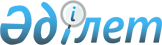 Мектепке дейінгі тәрбие мен оқытуға мемлекеттік білім беру тапсырысын, жан басына шаққандағы қаржыландыру және ата-ананың ақы төлеу мөлшерін бекіту туралы
					
			Күшін жойған
			
			
		
					Оңтүстiк Қазақстан облысы Қазығұрт ауданы әкiмдiгiнiң 2016 жылғы 26 тамыздағы № 148 қаулысы. Оңтүстiк Қазақстан облысының Әдiлет департаментiнде 2016 жылғы 22 қыркүйекте № 3853 болып тiркелдi. Күшi жойылды - Оңтүстiк Қазақстан облысы Қазығұрт ауданы әкiмдiгiнiң 2017 жылғы 14 наурыздағы № 88 қаулысымен      Ескерту. Күшi жойылды - Оңтүстiк Қазақстан облысы Қазығұрт ауданы әкiмдiгiнiң 14.03.2017 № 88 қаулысымен (алғашқы ресми жарияланған күнінен кейін қолданысқа енгізіледі).

      "Қазақстан Республикасындағы жергілікті мемлекеттік басқару және өзін - өзі басқару туралы", Қазақстан Республикасының 2001 жылғы 23 қаңтардағы Заңның 31 бабының 2 тармағына, "Білім туралы" Қазақстан Республикасының 2007 жылғы 27 шілдедегі Заңының 6 бабының 4 тармағының 8-1) тармақшасына сәйкес, Қазығұрт ауданының әкімдігі ҚАУЛЫ ЕТЕДІ:

      1. Осы қаулының 1, 2, 3 – қосымшаларына сәйкес мектепке дейінгі тәрбие мен оқытуға мемлекеттік білім беру тапсырысын, жан басына шаққандағы қаржыландыру және ата - ананың ақы төлеу мөлшері бекітілсін.

      2. Осы қаулының орындалуын бақылау аудан әкімінің орынбасары С.А.Тұрсынқұловқа жүктелсін.

      3. Осы қаулы оның алғашқы ресми жарияланған күнінен кейін қолданысқа енгізіледі.

 Мектепке дейінгі тәрбие мен оқытуға мемлекеттік білім беру тапсырысы Жан басына шаққандағы қаржыландырудың мөлшері Ата-ананың ақы төлеу мөлшері      Ескертпе: 1 күніне бір балаға жас ерекшелігіне қарай кететін шығын. Нақты жұмыс күніне есептелген.


					© 2012. Қазақстан Республикасы Әділет министрлігінің «Қазақстан Республикасының Заңнама және құқықтық ақпарат институты» ШЖҚ РМК
				
      Аудан әкімі

Т.Т.Телғараев
Қазығұрт ауданы әкімдігінің 
2016 жылғы 26 тамыздағы 
№ 148 қаулысына 1 қосымшаМектепке дейінгі мекемелердегі орын саны

Оның ішінде

Оның ішінде

Мектепке дейінгі мекемелердегі орын саны

республикалық бюджет есебінен

жергілікті бюджет есебінен

5790

5305

485

Қазығұрт ауданы әкімдігінің 
2016 жылғы 26 тамыздағы 
№ 148 қаулысына 2 қосымшаАйына бір тәрбиеленушіге кететін орташа шығыс, теңге

Балабақша

22177,00

Шағын орталық

8961,33

Қазығұрт ауданы әкімдігінің 
2016 жылғы 26 тамыздағы 
№ 148 қаулысына 3 қосымшаБарлығы

Күніне бір баланың шығыны, 3 жасқа дейін теңге (көп емес)

Күніне бір баланың шығыны, 3 жастан 7 жасқа дейін теңге (көп емес)

Барлығы

309,52

380,95

